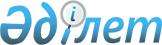 Об утверждении Инструкции о порядке ввоза, реализации, приобретения, хранения, учета и использования множительной (копировальной) техники цветного изображения, открытия и функционирования множительных участков, оснащенных ею
					
			Утративший силу
			
			
		
					ПРИКАЗ Министра внутренних дел Республики Казахстан от 31 декабря 1993 г. N 473. Зарегистрирован в Министерстве юстиции Республики Казахстан 23.05.1995 г. N 66. Утратил силу - приказом Министра внутренних дел РК от 28.03.2005г. N 198 (V053578)

     1. Утвердить и ввести в действие с 1 февраля 1994 года Инструкцию о порядке ввоза, реализации, приобретения, хранения, учета и использования множительной (копировальной) техники цветного изображения, открытия и функционирования множительных участков, оснащенных ею. 

     2. Начальникам УВД областей и на транспорте, ГУВД города Алматы, УВД города Ленинска: 

     2.1. Организовать изучение указанной Инструкции с работниками соответствующих служб и обеспечить принятие зачетов от них. 

     2.2. Проверить до 1 апреля 1994 года порядок функционирования множительных участков, оснащенных множительной (копировальной) техникой цветного изображения, и установить строгий контроль за их работой. 

     3. Считать утратившим силу указание МВД Республики Казахстан от 22 октября 1993 года N 12/3-560. 

     4. Контроль за выполнением настоящего приказа возложить на ГУООП МВД Республики Казахстан.      Министр 

                                        Приложение к приказу МВД 

                                        N 473 от 31 декабря 1993 г.                        1. Общие положения      1.1. Настоящая Инструкция определяет порядок ввоза, реализации, приобретения, хранения, учета и использования множительной (копировальной) техники цветного изображения, открытия и функционирования множительных (копировальных) участков, оснащенных ею, предприятий, учреждений, организаций. Ее действие не распространяется на органы и подразделения Министерства обороны, Республиканской гвардии, Службы охраны Президента, Министерства внутренних дел, Комитета национальной безопасности, Прокуратуры, Главного таможенного управления Министерства финансов Республики Казахстан. 

     Примечание: В дальнейшем "предприятия, учреждения, организации" именуются "организации", "множительной (копировальной) участок, оснащенный множительной (копировальной) техникой цветного изображения - "множительный участок", а "множительная (копировальная) техника цветного изображения" - "множительная техника". 

     1.2. Ввоз, реализация, приобретение, хранение, учет и использование множительной техники, открытие и функционирование множительных участков производится по разрешениям органов внутренних дел. 

     1.3. Обеспечение порядка ввоза, реализации, приобретения, хранения, учета и использования множительной техники, открытия и функционирования множительных участков осуществляется организациями, в ведении которых находятся указанные техника и участки. 

     1.4. Ответственность за соблюдение настоящей Инструкции несут персонально руководители множительных участков и организаций, в ведении которых они находятся. 

     Лица, виновные в нарушении требований настоящей Инструкции, привлекаются к ответственности в соответствии с законодательством Республики Казахстан. 



            2. Получение разрешения органов внутренних дел 

                 на открытие множительного участка 



 2.1. Выдача разрешения на открытие множительного участка производится УВД областей, ГУВД города Алматы, УВД города Ленинска по месту нахождения участка на основании обоснованного письма, к которому прилагаются: 

     2.1.1. Согласие Министерства печати и массовой информации Республики Казахстан на открытие и функционирование множительного участка. 

     2.1.2. Копия приказа о назначении лица (из числа руководителей организации, в подчинении которой находится открываемый множительный участок), отвечающего за соблюдение правил приобретения множительной техники, учета, хранения, использования и своевременной регистрации в отделе внутренних дел района (города). 

     2.1.3. Акт межведомственной комиссии, состоящей из представителей санитарного, пожарного надзора, отдела внутренних дел и заинтересованной организации, о соответствии производственных помещений установленным требованиям использования оборудования, техники и их сохранности. 

     2.1.4. Список намечаемой к установке множительной техники с указанием наименования, марки и количества. 

     2.1.5. Анкета (приложение N 1), заполненная лицом, указанном в п. 2.1.2, и его письменное подтверждение того, что он изучал и усвоил требования настоящей Инструкции, а также предупрежден об ответственности за их нарушение. 

     В письме указывается полное наименование организации, в которой намечается открытие множительного участка, и почтовые адреса, по которым расположены организация или участок. 

     Для организации с условным наименованием эти сведения указываются согласно установленным требованиям. 

     2.2. При рассмотрении вопроса об открытии множительного участка ГУВД, УВД учитывает возможность размножения материалов ходатайствующей организации на других вблизи расположенных участках. 

     2.3. Разрешение на открытие множительного участка (приложение N 

2) выдается на имя руководителя организации или его заместителя на срок до трех лет. 

     2.4. При смене ответственного лица или изменении наименования организации разрешение на открытие множительного участка должно быть переоформлено в 10-дневный срок ГУВД, УВД по ходатайству организации при соблюдении требований п.2.1.2. и 2.1.5. настоящей Инструкции в зависимости от происшедших изменений. 

     2.5. При переводе множительного участка по другому адресу организация оформляет новое разрешение на открытие в порядке, изложенном в п.2.2 - 2.4 настоящей Инструкции. 



             3. Получение разрешения органов внутренних дел 

             на функционирование множительного участка 

                   и продление срока его действия 



      3.1. Разрешение на функционирование множительного участка и продление срока его действия оформляется в отделе внутренних дел района (города) по месту нахождения участка на основании письма организации, в котором указывается номер и дата действующего разрешения на открытие или функционирование, кем оно выдано и окончание срока его действия. 

     К письму прилагаются: 

     3.1.1. Приказ о назначении должностного лица (из числа руководителей организации, в чьем подчинении находится множительной участок), на которого возложен общий контроль за функционированием участка, и руководителя данного участка, непосредственно отвечающего за его производственную деятельность. В этом же приказе указываются лица, замещающие их на период отпуска, командировки болезни и т.д. 

     3.1.2. Анкеты (приложение N 1) заполненные лицами, указанными в п.3.1.1, и их подтверждение того, что они изучали и усвоили требования настоящей Инструкции, а также предупреждены об ответственности за их нарушение. 

     3.1.3. Список лиц, в том числе оформленных по совместительству, работающих на множительной технике, осуществляющих техническое обслуживание оборудования, техники, отвечающих за их хранение и использование, а также список личного состава охраны организации, где размещена множительная техника (приложение N 3). 

     Второй экземпляр данного списка, согласованный с отделом внутренних дел района (города), постоянно находится у лица, ответственного за деятельность участка. 

     3.1.4. Список имеющейся множительной техники с указанием наименования, марки и заводского номера. 

     3.1.5. Акт межведомственной комиссии, указанной в п. 2.2.2, о соответствии производственных помещений установленным требованиям на дальнейший период функционирования объекта. 

     3.2. Разрешение на функционирование и продление срока его действия (приложение N 4) оформляется на имя руководителя организации или его заместителя и выдается на срок до трех лет. 

     Примечание: Использование множительной техники по истечении срока действия разрешения органа внутренних дел является нарушением порядка функционирования множительного участка и влечет за собой ответственность в соответствии с действующим законодательством. 

     3.3. В разрешении на функционирование множительного участка оговариваются условия приема заказов от организаций других министерств, ведомств, юридических и физических лиц, а при необходимости их перечень оформляется списком в качестве приложения к разрешению. 

     3.4. В случае, если за период разрешенного срока функционирования не произошли изменения в наименовании организации, в подчинении которой находится множительный участок, адресе, составе ответственных лиц, множительной техники ( в наименованиях, количестве, марках), разрешение органов внутренних дел на новый срок функционирования может быть оформлено путем проставления на действующем разрешении штампа (приложение N 5). 



           4. Переоформление разрешения на функционирование 

               множительно участка в случае изменения 

            наименования организации, перевода по новому 

           адресу, при смене ответственного лица, а также 

            порядок оформления ликвидации и прекращения 

               функционирования множительного участка 



      4.1. При изменении наименования организации, в ведении которой находится множительный участок, необходимо переоформить разрешение на функционирование в отделе внутренних дел района (города) по соответствующему письму организации. Разрешение в этом случае выдается на ранее указанный срок. 

     4.2. При переводе множительного участка по новому адресу организация оформляет новое разрешение на функционирование в порядке, изложенном в п. 2.2 - 2.4 настоящей Инструкции. 

     4.3. При смене ответственных лиц необходимо в 10-дневный срок переоформить разрешение на функционирование в отделе внутренних дел района (города) с учетом требований п. 3.1.1, 3.1.2 на ранее указанный срок. 

     4.4. При ликвидации множительного участка организация в 10-дневный срок ставит об этом в известность ГУВД, УВД, ГОРОВД, выдавшей разрешение на открытие и функционирование предприятия, направляя в их адреса копию документа, подтверждающего ликвидацию. 

     Одновременно организация, в ведении которой находился множительный участок, возвращает разрешение на функционирование в орган внутренних дел, выдавшей его. 



           5. Порядок приобретения, хранения, учета, передачи 

          и списания, а также сдачи в ремонт множительной 

                              техники 



      5.1. Разрешение на приобретение множительной техники (приложение N 6) выдается УВД областей, ГУВД города Алматы, УВД города Ленинска по письменному заявлению организации, в котором указывается, наименование производящей или сбытовой организации, номер и срок действия разрешения на открытие или функционирование множительного участка и кем оно выдано. 

     Разрешение выдается сроком на три месяца. 

     5.2. Организация обязана в 10-дневный срок зарегистрировать в соответствующем отделе внутренних дел района (города) приобретенную множительную технику и получить разрешение на их хранение или использование с приложением к заявлению документов, указанных в подпункте 3.1.4, а при увеличении в этом случае общего количества установленной техники к заявлению прилагаются положительные заключения санитарного и пожарного надзора. 

     5.3. Снабженческие организации министерств, ведомств при получении для подведомственных организаций множительной техники оформляют в ГУВД, УВД разрешение на их приобретение, а после представления копии документа об их получении ( с указанием наименования и количества) - и разрешение на хранение. 

     5.4. Министерства, ведомства не имеют права выделять подведомственным организациям множительную технику без наличия у них разрешения органов внутренних дел на их приобретение. 

     5.5. Ввоз множительной техники из-за рубежа осуществляется по разрешениям (приложение N 7), выдаваемым МВД Республики Казахстан на основании письменного ходатайства организации и разрешения ГУВД, УВД на приобретение ( приложение N 6). 

     5.6. Заводы-изготовители и организации по сбыту поставляют множительную технику на основании разрешения органов внутренних дел на их приобретение. 

     5.7. Множительная техника учитывается (получение, передача, списание) в книге учета (приложение N 8), которая должна быть пронумерована, прошита, опечатана и храниться как документ строгого учета. 

     Инвентаризация указанных материальных ценностей должна производиться ежегодно, а также при смене лица, ответственного за множительный участок. 

     5.8. Неустановленная множительная техника на действующих множительных участках и новостройках, а также на заводах-изготовителях, ремонтно-механических заводах (цехах, мастерских) должна храниться в комплектном виде на складах, обеспечивающих сохранность от хищений, возможного использования, механических повреждений, атмосферных воздействий и отвечающих требованиям пожарной безопасности. 

     5.9. Передача множительной техники из одной организации в другую производится в таком же порядке, как приобретение новой (п. 

5.1. настоящей Инструкции). 

     5.10. Пригодная множительная техника при ликвидации множительного участка передается (реализуется) организацией в течение одного месяца другим множительным участкам этой организации или с ее санкции другим организациям, имеющим разрешение на приобретение, в порядке, предусмотренном п.5.1. настоящей Инструкции. 

     5.11. Техническое, в том числе гарантийное обслуживание множительной техники , ее ремонт и возврат после ремонта производится заводами-изготовителями и специализированными предприятиями по предъявлении разрешения на функционирование множительного участка. При этом в книге (приложение N 9) отражаются показания счетчика до начала ремонтно-профилактических работ и после их выполнения. 

     При заключении договора на обслуживание и ремонт организация указывает номер, дату и срок действия разрешения на открытие или функционирование множительного участка и наименование органа внутренних дел, выдавшего его. 

     5.12. Пришедшее в негодность оборудование и техника списываются (по согласованию с организацией, производящей их ремонт) и уничтожаются в установленном порядке. 

     5.13. О списании множительной техники организация вносит соответствующую запись в книгу учета и в 10-дневный срок направляет копию акта в отдел внутренних дел района (города). 

     5.14. Категорически запрещается передача списанной множительной техники, а также ее узлов и деталей в пользование другим организациям или отдельным гражданам. Узлы и детали могут передаваться в установленном порядке через свой склад другим множительным участкам при наличии у них разрешения на функционирование. 

     5.15. Материалы для множительных участков отпускаются с бытовыми (торгующими) организациями по предъявлению разрешения органов внутренних дел на функционирование множительного участка. В разрешении делается отметка об отпуске материалов. 



             6. Порядок использования множительной техники 



      6.1. Множительная техника может использоваться лишь при строгом соблюдении настоящей Инструкции. 

     Для размножения секретных изданий организации руководствуются инструкциями по режиму секретности. 

     6.2. Запрещается использовать множительную технику: 

     6.2.1. Для выполнения заказов, исходящих непосредственно от посольств, миссий, представительств и других иностранных организаций. 

     6.2.2. Для выполнения заказов на размножение билетов, талонов и других заказов, предназначенных для расчетов населения за услуги. 

     6.2.3. Для выполнения заказов других организаций, если это специально не оговорено в разрешении органов внутренних дел. 

     6.3. Размножение заказов производится только по письменному разрешению лица, указанного в приказе по организации, а в особых случаях наряду с этим и с разрешения руководителей режимных подразделений. 

     6.4. Материалы на размножение принимает лицо, ответственное за множительный участок или специально выделенное для этих целей и оформленное приказом по организации, которому передаются образцы подписей лиц, дающих разрешение на размножение заказов. 

     6.5. До размножения материала вносится соответствующая запись в книгу заказов (приложение N 10), проставляются выпускные данные, и после этого заказ передается в производство. Изготовленные материалы вместе с подлинником выдаются под расписку в книге заказов. 

     6.6. Организация ведет строгий учет расхода бумаги и ее экономии на множительном участке. При наличии на множительных аппаратах счетчиков накопительного учета расход бумаги ведется по книге ежедневных показаний счетчика (приложение N 9). 



                 7.Режимные требования, предъявляемые 

                      к множительным участкам 



      7.1. Помещения множительных участков оборудуются средствами охранно-пожарной сигнализации с установкой датчиков на окнах и дверях (охранных), на потолке (пожарных), с выводом сигнала на пост охраны или на пульт централизованной охраны органов внутренних дел. 

     7.2. На окнах первых этажей устанавливаются створчатые (раздвижные) решетки, открывающиеся изнутри. При наличии пожарных лестниц, козырьков или крыш прилегающих зданий, решетки устанавливаются на ближайших к ним окнах (решетки в оконных проемах изготавливаются из стальных прутков диаметром не менее 12 мм, которые свариваются в каждом перекрестии, образуя ячейку не более 150х150 мм). 

     В отдельных случаях допускается изготовление "фигурных" решеток, но при условии, что они будут надежно препятствовать проникновению в производственные помещения. 

     7.3. Входные двери множительных участков должны быть однопольные из досок (толщиной не менее 40 мм), оборудованные прочными и надежными запорами (не менее двух внутренних замков) или шифрозамками, обиты с двух сторон оцинкованно-кровельным железом по асбесту с загибом краев листа на торец двери. На двери устанавливаются трафареты, ограничивающие вход посторонним лицам. 

     7.4. Множительные участки, а также рабочее место по приему заказов на размножение и выдаче готовых материалов должны располагаться в помещениях, изолированных стенами и перегородками, исключающими возможность проникновения в них посторонних лиц. 

     7.5. По окончании работы помещения с множительной техникой опломбируются (опечатываются), а ключи от них передаются ответственному за охрану лицу под расписку в специальном журнале с указанием даты и времени. При выдаче ключей ставится время, фамилия и подпись лица, которое их получает. 

     На множительных участках при отсутствии специального помещения по приему и выдаче готовой продукции входная дверь оборудуется окном с датчиком сигнализации или при входе устанавливается барьер. 

     7.6. Работа отдельных лиц на множительном участке допускается только в случае обеспечения руководством организации строжайшего контроля за процессом размножения. 

     7.7. Установка множительной техники в общих помещениях организаций, где выполняются другие работы, не допускается. В виде исключения техника может устанавливаться временно в общих помещениях на период работы научных конференций, симпозиумов, международных выставок и т.д. с оформлением соответствующего разрешения ГУВД, УВД на ее функционирование согласно требованиям настоящей Инструкции. При этом назначается специальное лицо, ответственное за использование множительной техники по назначению. 

     7.8. Запрещается работа на множительной технике с неисправными счетчиками. После устранения неисправности счетчика об этом вносится соответствующая запись в книгу ежедневных показаний счетчика накопительного учета. 

     7.9. Уборка помещений, где установлена множительная техника, производится в рабочее время в присутствии работающего там персонала. 



                  8. Проверка контролирующими органами 

                   правильности функционирования 

                       множительного участка 



      8.1. Проверка выполнения требований настоящей Инструкции осуществляется органами внутренних дел, Министерством печати и массовой информации, а также министерствами и ведомствами, в ведении которых находятся множительные участки. При этом они в пределах своей компетенции проверяют: 

     8.1.1. Выполнение требований настоящей Инструкции и других нормативных документов, регламентирующих работу множительных участков. 

     8.1.2. Принятые организацией меры по устранению выявленных недостатков и замечаний, зафиксированных в предписаниях контролирующих органов и соответствующих актах, а также других документах за предшествующий период. 

     8.1.3. Порядок и эффективность использования множительной техники. 

     8.1.4. Учет и хранение множительной техники, расходования бумаги. 

     8.1.5. Организацию и порядок соблюдения режимных требований на рабочих местах. 

     8.1.6. Состояние пожарной безопасности зданий и помещений, которых размещены множительные участки, а также окружающей территории, соблюдение в них установленных режимных правил и норм, наличие и состояние средств охранной и пожарной сигнализации. 

     8.1.7. Состояние техники и безопасности и охраны труда. 

     8.2. Министерства и ведомства ведут учет подведомственных множительных участков, в установленном порядке проверяют соблюдение ими требований настоящей Инструкции, штатной дисциплины и финансовой деятельности в части соответствия действующим положениям об оплате труда применительно к множительным производствам, несут ответственность за: 

     8.2.1. Наличие на множительных участках разрешений органов внутренних дел на их открытие или функционирование. 

     8.2.2. Эффективность использования множительной техники. 

     8.2.3. Обеспечение организаций нормативными документами. 

     8.2.4.Разработку и осуществление мероприятий по укрупнению (централизации) подведомственных множительных производств с учетом рекомендаций и предписаний органов внутренних дел. 

     8.3. Органы внутренних дел ведут учет множительных участков в журналах учета установленного образца. 

     8.4. При осуществлении контроля за открытием и функционированием множительных участков, приобретением, реализацией, использованием, учетом и хранением множительной техники работники органов внутренних дел имеют право: 

     8.4.1. По служебным удостоверениям посещать множительные участки. 

     8.4.2. Составлять протоколы о выявленном административном правонарушении, совершенном должностным лицом или лицом, ответственным за эксплуатацию множительной техники. 

     8.4.3. Давать руководителям организаций обязательные для них предписания об устранении нарушений порядка функционирования множительных участков, приобретения, реализации, использования, учета и хранения множительной техники с указанием сроков исполнения. Требовать отстранения от работы лиц, систематически нарушающих установленные правила использования множительной техники. 

     8.4.4. Изымать по акту незаконно размноженные материалы с последующим уничтожением в установленном порядке, а также множительную технику, на приобретение которой не имеется разрешения ГУВД, УВД, или запрещать ее использование. 

     8.4.5. Запрещать функционирование множительных участков, открытых без разрешения органов внутренних дел, с привлечением виновных должностных лиц к ответственности согласно действующему законодательству. Руководство организации в этом случае обязано в 2-месячный срок оформить согласно настоящей Инструкции необходимые документы для получения в ГУВД, УВД разрешения на открытие множительного участка, обеспечив на это время полную сохранность множительной техники, а при отказе в выдаче разрешения организация в течение одного месяца должна реализовать ее в установленном порядке. 

 

    Главное управление охраны общественного 

    порядка МВД Республики Казахстан 

                                           Приложение 1                            А Н К Е Т А 

              ОТВЕТСТВЕННОГО ЗА МНОЖИТЕЛЬНЫЙ УЧАСТОК 1. Фамилия, имя, отчество__________________________________________ 

___________________________________________________________________ 

2. Должность_______________________________________________________ 

3. Наименование организации (предприятия)__________________________ 

___________________________________________________________________ 

4. Год рождения___________________ 5. Место рождения_______________ 

___________________________________________________________________ 

         (село, город. район, область, край, республика) 

6. Национальность__________________________________________________ 

7. Паспорт_________________________________________________________ 

                (серия, номер, когда и кем выдан) 

8. Служебный и домашний адрес, номер телефонов_____________________ 

___________________________________________________________________ 

___________________________________________________________________ 

    Я,____________________________________________________________ 

           (ф.и.о. ответственного за полиграфическое предприятие, 

___________________________________________________________________ 

          множительный участок) 

изучил и усволи требования "Инструкции о порядке открытия и 

функционирования множительных участков" и предупрежден об 

ответственности за их нарушение.                                   _________________________ 

                                         (подпись) "______"__________________19_______г. 

                                             Приложение 2 

                      М В Д РЕСПУБЛИКИ КАЗАХСТАН 

_____________________________________ 

(наименование органа внутренних дел)    Р А З Р Е Ш Е Н И Е N______ от "_____"___________19_____г. Выдано_____________________________________________________________ 

                    (наименование организации, 

___________________________________________________________________ 

                    ведомственное подчинение, 

___________________________________________________________________ 

                     почтовый индекс и адрес) 

на открытие________________________________________________________ 

                      множительного участка 

___________________________________________________________________ 

с установкой_______________________________________________________ 

               (наименование, марка и количество 

___________________________________________________________________ 

                      множительной техники) 

под персональную ответственность___________________________________ 

                                   (должность, 

___________________________________________________________________ 

                     фамилия, имя, отчество) Действительно по "_______"_______________________19_______г. Приложение: список множительной техники на            ________________листах.     Начальник органа 

    внутренних дел       М.П.                               _______________________ 

                                         (фамилия,и.,о и подпись)                    ОБОРОТНАЯ СТОРОНА РАЗРЕШЕНИЯ     Примечания:     1. Разрешение должно постоянно храниться непосредственно на 

множительном участке и предъявляться по требованию органов 

внутренних дел. 

    2. При изменении адреса, наименования организации, количества 

имеющейся множительной техники или смене ответственного лица 

необходимо в 10-дневный срок переоформить настоящее разрешение в 

соответствующем органе внутренних дел. 

                                              Приложение 3                            С П И С О К 

             лиц, работающих на множительной технике, 

             установленной в ________________________ 

             ________________________________________ 

                    (наименование организации)     а также личного состава охраны этого объекта по состоянию 

    на "_____"_______________________________19______г. 

___________________________________________________________________ 

N ! Фамилия,   !Год   !  Домашний   !  Занимаемая   !  Личная 

п/п! Имя,       !рожде-!   адрес     !  должность    !  подпись об 

  ! Отчество   !ния   !             !               ответственности 

-------------------------------------------------------------------- 

1 !     2      !  3   !     4       !       5       !      6 

-------------------------------------------------------------------- Должность лица, ответственного за 

функционирование множительного 

участка                                    

__________________________ 

(фамилия, и., о., подпись)     ПРИМЕЧАНИЕ. В графе 6 ставится личная подпись лица о том, что 

он предупрежден об ответственности за использование не по назначению 

множительной техники или за несоблюдение требований по охране 

объекта. 

                                                Приложение 4                     М В Д РЕСПУБЛИКИ КАЗАХСТАН ______________________________________ 

(наименование отдела внутренних дел)          РАЗРЕШЕНИЕ N______от "_____"_____________19____г. Выдано_____________________________________________________________ 

                    (наименование организации, 

___________________________________________________________________ 

                    ведомственное подчинение, 

___________________________________________________________________ 

                     почтовый индекс и адрес) 

на функционирование________________________________________________ 

                      множительного участка 

с использованием (хранением) ______________________________________ 

                            (наименование, марка, заводской номер 

___________________________________________________________________ 

                       множительной техники 

___________________________________________________________________ 

под персональную ответственность___________________________________ 

                                       (должность, 

___________________________________________________________________ 

                     фамилия, имя, отчество)     Действительно по "______"________________19________г.     Ограничения в приеме заказов__________________________________     Приложение: список множительной техники на ______ листах. Начальник отдела внутренних 

дел       М.П.                            ____________________________ 

                                       (фамилия, и., о., подпись)                    ОБОРОТНАЯ СТОРОНА РАЗРЕШЕНИЯ     Примечания:     1. разрешение должно постоянно храниться непосредственно на 

множительном участке и предъявляться по требованию органов 

внутренних дел. 

    2. При изменении адреса, нименования организации, количества 

имеющейся множительной техники или смене ответственного лица 

необходимо в 10-дневный срок переоформить настоящее разрешение в 

соответствующем органе внутренних дел. КОРЕШОК РАЗРЕШЕНИЯ N _____ от "_____"_________________19____г. Выдано_____________________________________________________________ 

                    (наименование организации, 

___________________________________________________________________ 

                    ведомственное подчинение, 

___________________________________________________________________ 

                     почтовый индекс и адрес) 

на функционирование________________________________________________ 

                              множительного участка 

___________________________________________________________________ 

с использованием (хранением)_______________________________________ 

                            (наименование, марка, заводской номер 

___________________________________________________________________ 

                      множительной техники) 

___________________________________________________________________ 

___________________________________________________________________ 

под персональную ответственность___________________________________ 

                                    (должность, 

___________________________________________________________________ 

                     фамилия, имя, отчество)     Действительно по "_____"______________19_________г. 

Ограничения в приеме заказов_______________________________________ 

Приложение: список множительной техники на ______листах.                                      ____________________________ 

                                      (фамилия, и., о., начальника, 

                                       подписавшего разрешение) 

                                               Приложение 6 

        М В Д РЕСПУБЛИКИ КАЗАХСТАН _____________________________________ 

(наименование органа внутренних дел)    Р А З Р Е Ш Е Н И Е N _______ от "_____"_________19_____г. Выдано______________________________________________________________ 

                    (наименование организации, 

___________________________________________________________________ 

                    ведомственное подчинение, 

___________________________________________________________________ 

                    почтовый индекс и адрес 

на право приобретения через_________________________________________ 

                           (наименование производящей или 

___________________________________________________________________ 

                       сбытовой организации) 

следующий множительной техники_____________________________________ 

                             (наименование, 

___________________________________________________________________ 

марка и количество (прописью) техники) 

    Разрешение действительно в течение шести месяцев со дня его 

выдачи. Начальник органа 

внутренних дел     М.П.                              ____________________________ 

                                      (фамилия, и., о., подпись) Примечания: 

    1. Номер разрешения, дату выдачи и наименование органа 

внутренних дел, его выдавшего, внести в графу 8 книги учета 

множительной техники. 

    2. После получения множительной техники в течение 10 дней 

оформить в органе внутренних дел города, района разрешение на ее 

хранение или использование. КОРЕШОК РАЗРЕШЕНИЯ N________ от"_____"________________19______г. Выдано_____________________________________________________________ 

          (наименование организации, 

___________________________________________________________________ 

                     ведомственное подчинение 

___________________________________________________________________ 

                     почтовый индекс и адрес 

на открытие_________________________________________________________ 

____________________________________________________________________ 

                      множительного участка 

с установкой________________________________________________________ 

              (наименование, марка и количество 

___________________________________________________________________ 

                      множительной техники) 

___________________________________________________________________ 

под персональную ответственность___________________________________ 

                                (должность, 

___________________________________________________________________ 

                     фамилия, имя, отчество) 

Действительно по "________"______________________ 19_______г. 

Приложение: список множительной техники на_____листах 

                                        ___________________________ 

                                     (фамилия, и., о., начальника, 

                                         подписавшего разрешение) КОРЕШОК РАЗРЕШЕНИЯ N________ от"_____"________________19______г. Выдано_____________________________________________________________ 

          (наименование организации, 

___________________________________________________________________ 

                     ведомственное подчинение 

___________________________________________________________________ 

                     почтовый индекс и адрес 

на право приобретения через________________________________________ 

                           (наименование производящей или 

___________________________________________________________________ 

                      сбытовой организации) 

следующей множительной техники_____________________________________ 

                             (наименование, 

___________________________________________________________________ 

               марка и количество (пропись техники) 

Разрешение действительно в течение шести месяцев со дня его выдачи 

                                        ___________________________ 

                                    (фамилия, и., о., начальника, 

                                         подписавшего разрешение) 

                                        Приложение 8                            К Н И Г А 

           учета множительной техники, установленной в 

           ___________________________________________ 

                    (наименование организации) 

___________________________________________________________________ 

1 !     2     !   3   !  4 !  5  !  6  !   7  ! 8 !  9  !  10 

___!___________!_______!____!_____!_____!______!___!_____!__________ 1 - N п/п 2 - Наименование множительной техники 3 - Марка и тип 4 - Заводской номер 5 - Год выпуска 6 - Дата приобретения 7 - Откуда поступило 8 - Номер и дата разрешения органа внутренних дел (указать какого)    на приобретение техники 9 - Дата утверждения и номер акта на списание или передачу в другую    (указать в какую) организацию ее подчиненность 10 - Номер и дата разрешения органа внутренних дел (указать какого)     на приобретение техники выданного другой организацией Должность лица, ответственного за ведение 

книги учета__________________________ 

          (фамилия, и., о., подпись) 

                                               Приложение 9                             К Н И Г А         ежедневных показаний счетчика накопительного учета 

             на множительных аппаратах, установленных 

             в_______________________________________ 

                    (наименование организации) ___________________________________________________________________ 

 1 !   2  !    3  !   4  !  5  !   6  !  7  !  8  !   9  !  10 

____!______!_______!______!_____!______!_____!_____!______!________ 1 - Дата и смена работы 2 - Исполнитель (фамилия, и., о.) 3 - Марка и заводской номер множительного апппарата 4 - Номер заказа с N по N 5 - Сделано листов (копий) 6 - Количество бракованных листов (копий) 7 - Всего отработанных листов (гр. 5+6) 8 - Показания счетчика (в начале работы и при окончании) 9 -  Дата и номер о сдаче в макулатуру или уничтожении брака 10 - Примечания    Должность лица, ответственного за ведение 

   книги ежедневных показаний счетчика  __________________________ 

                                        (фамилия, и., о., подпись) 
					© 2012. РГП на ПХВ «Институт законодательства и правовой информации Республики Казахстан» Министерства юстиции Республики Казахстан
				